Flu News You Can UseIt's the season for colds and the flu. Select a topic below to learn more:Simple steps to protect yourself against colds and flu Flu symptoms – how to tell if it's cold or the fluFlu resources Don't get left in the cold this flu season – Good Morning Texas flu video 
Simple steps to protect yourself against colds and flu The Centers for Disease Control (CDC) recommends a yearly seasonal flu vaccine as the first and most important step in protecting against seasonal flu.Who should get the flu shot? 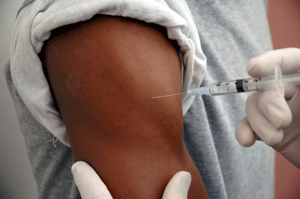 The CDC recommends seasonal flu shots for:Everyone 6 months and older should get a flu vaccine each year. While everyone should get a flu vaccine each flu season, it's especially important that certain people get vaccinated either because they are at high risk of having serious flu-related complications or because they live with or care for people at high risk for developing flu-related complications.Additional tips to protect yourself and your family from colds and the flu:Avoid close contact.
Avoid close contact with people who are sick. When you are sick, keep your distance from others to protect them from getting sick too. Stay home when you are sick.
If possible, stay home from work, school, and errands when you are sick. You will help prevent others from catching your illness.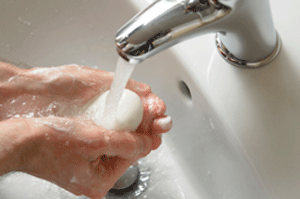 Cover your mouth and nose.
Cover your mouth and nose with a tissue when coughing or sneezing. It may prevent those around you from getting sick. Clean your hands.
Washing your hands often will help protect you from germs. If soap and water are not available, use an alcohol-based hand rub.Avoid touching your eyes, nose, or mouth.
Germs are often spread when a person touches something that is contaminated with germs and then touches his or her eyes, nose, or mouth.Practice other good health habits.
Get plenty of sleep, be physically active, manage your stress, drink plenty of fluids, and eat nutritious food.
Flu symptoms — how to tell if it's a cold or the flu It can sometimes be hard to tell whether you or your child has a cold or the flu. Generally, a cold is less severe than the flu. Cold symptoms may come on gradually, whereas the flu tends to hit fast and hard.Flu symptoms can include:Fever or feeling feverish/chills 
(Not everyone with flu will have a fever.)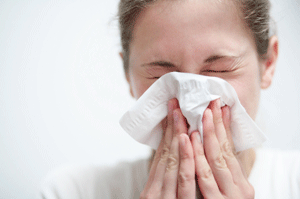 CoughSore throatRunny or stuffy noseMuscle or body achesHeadachesFatigueSome people may have vomiting and diarrhea, though this is more common in children than adults. 
Additional flu resourcesCDC seasonal flu information Flu.govHealth library cold informationHealth library flu informationDon’t get left out in the cold this flu season!